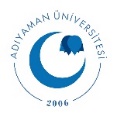 ADIYAMAN ÜNİVERSİTESİ ECZACILIK FAKÜLTESİ1. Sınıf 2023-2024 Eğitim-Öğretim Yılı Bahar Yarıyılı Ders ProgramıSaatPazartesiSalıÇarşambaPerşembeCuma08.15-09.0009.15-10.00Analitik Kimya IAnalitik Kimya Lab. I10.15-11.00Milli Eczacılık ve DeontolojiOrganik Kimya IIAnalitik Kimya IAnalitik Kimya Lab. I11.15-12.00Milli Eczacılık ve DeontolojiOrganik Kimya IIAnalitik Kimya IAnalitik Kimya Lab. I13.00-13.45Tıbbi İlk YardımFizyolojiFarmasötik Mikrobiyoloji ve İmmunoloji14.00-14.45Tıbbi İlk YardımFarmasötik Mikrobiyoloji LabFizyolojiFarmasötik Mikrobiyoloji ve İmmunoloji15.00-15.45Farmasötik Mikrobiyoloji LabFarmasötik Mikrobiyoloji ve İmmunoloji16.00-16.45Farmasötik Mikrobiyoloji LabFarmasötik Mikrobiyoloji ve İmmunoloji